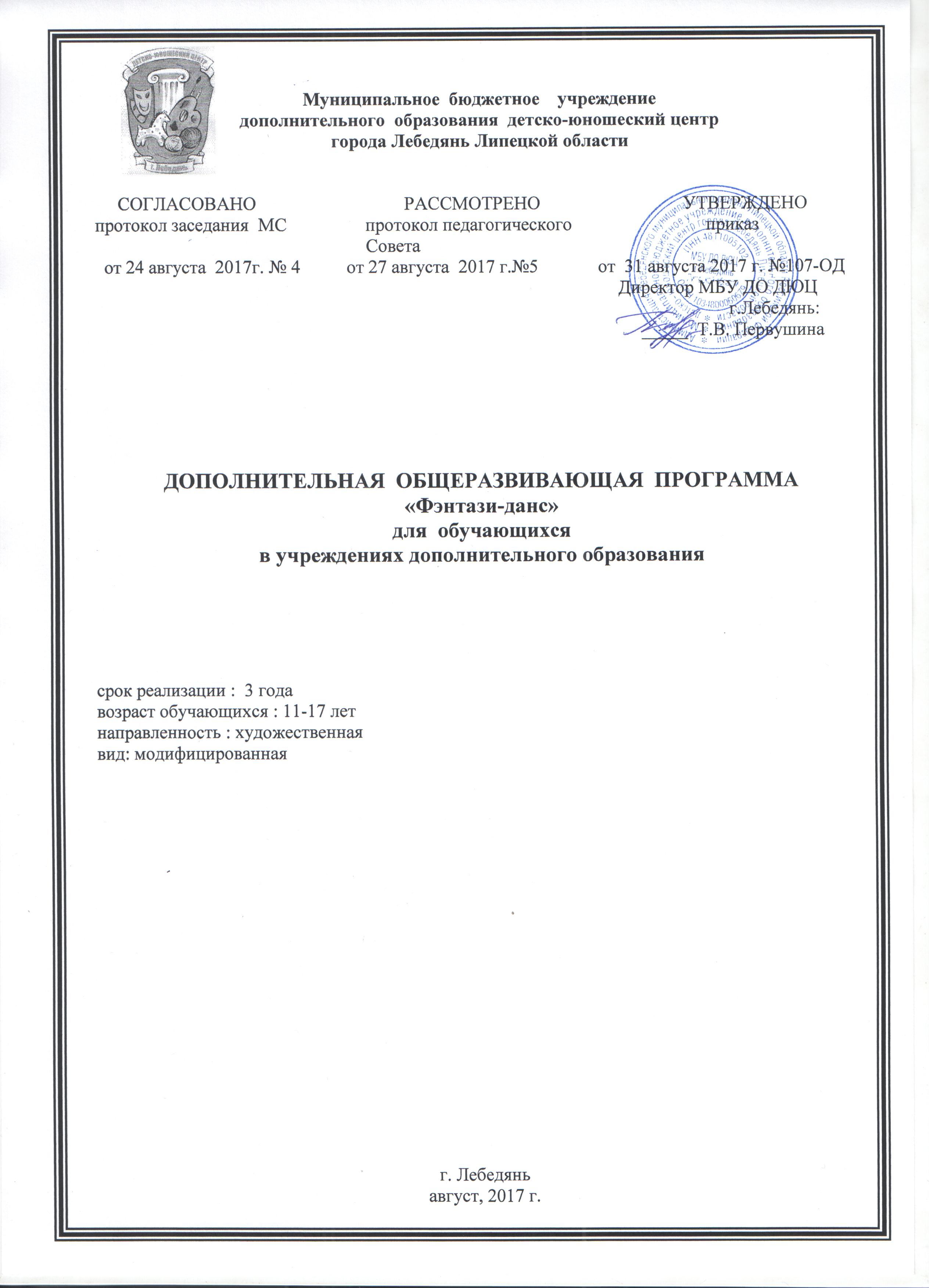 Содержание.I . Введение1.1. Обоснование актуальности программы; 
1.2. Обоснование программы                                                      2.Пояснительная записка2.1. Педагогические принципы и идеи; 
2.2. Концептуальные основы и методики программы, методы и формы работы;
2.3. Цели и задачи программы.
2.4. Условия реализации программы. 
2.5. Критерии оценочной деятельности детей. III . Содержание программы.3.1. Вводные занятия. 
3.2. Танцы народов мира.
3.3. Танец - сегодня. 
3.4. Игровые технологии. 
3.5. Интегрированные занятия. 
3.6. Интегрированное занятие «Фэнтази - Данс» с элементами импровизации.
3.7. Ритмика. 
3.8. Репетиционно-постановочная работа. 
3.9. Азбука классического танца.
3.10. Индивидуальные занятия. 
3.11. Итоговые занятия и досуговые мероприятия. IV . Учебный план.V . Учебно-тематическое планирование на 1год обучения.VI . Ожидаемые результаты.VII . Материально-техническое обеспечение занятий.VIII . Список литературы. I . Введение.В духовной культуре человечества хореографическое искусство занимает своё особое значимое место. Являясь одним из самых древних видов искусства, появившись с рождением человечества, танец всегда неразрывно связан с жизнью. Уже в наскальных рисунках, созданных несколько тысячелетий тому назад, встречаются изображения пляшущих людей. «Танец возник тогда, когда искусство, выраженное в движении и жесте подчинилось ритму и музыке». Танцы первобытных людей сменили сценические танцы древних греков и римлян, затем «хороводы», «бранли», появились первые балеты.Изменялось общество - изменялось и танцевальное искусство. XX век принёс с собой новую, более сложную технику, новые специальности, и новое отношение к хореографическому искусству. Танец стал больше, чем красивое зрелищное представление. На данном этапе..развития танец раскрывает духовно-нравственный потенциал человека, его способность ценить красоту, совершенство мира природы и гармонично взаимодействовать с ним. «В танце есть элемент и легенды и жизни, Танец есть мост, перекинутый из нашей обыденной жизни к воздушным замкам свободного творчества. И, именно, потому, что в танце есть нечто от искусства, и нечто от жизни, в нём должна раскрываться та таинственная связь, которая сковывает творчество жизни со свободным творчеством...»Танец пронизывает самые разнообразные области культуры и искусства. Танец - искусство - многогранное, объединяющее искусство действия с музыкой, художественными образами, произведениями литературы.1.1. Обоснование актуальности программыВозникла необходимость разработать дополнительную общеразвивающую программу «Фантазия», которая объединяет, интегрирует в единое целое хореографическое, театральное, изобразительное искусство, музыку и художественное слово.Содержание программы разработано в соответствии с требованиями программ нового поколения, что делает возможным выстроить индивидуальный маршрут развития каждого обучающегося, который будет пронизывать самые разнообразные образовательные области.1.2. Обоснование программы.Занятия программы получения знаний и навыков с учётом получения знаний и навыков в непринуждённой обстановке, перенапряжение и утомляемость снимается за счёт переключения на разнообразные виды деятельности в ходе занятия. Внедрение в программу интегрированных занятий, индивидуальных, интегрированных занятий с элементами импровизации, является отличительной чертой от других программ. В процессе обучения возникла необходимость дополнить • интегрированные занятия элементами импровизации. Разработанные интегрированные занятия «Фэнтази - Данс элементами импровизации позволили обучающимся не только реализовать себя в различных видах деятельности, но и создавать «лично» выступить в роли «новатора".По данной программе могут заниматься дети с разным уровнем хореографической подготовой. Все занятия программы и досуговые мероприятия составлены самостоятельно с учётом специализации программы по хореографии.II . Пояснительная записка.Каждая эпоха требует активной целенаправленной работы с подрастающим поколением, требует новые формы и методы воспитания и обучения, такие которые отвечают настоящему времени. Воспитание личности, способной действовать универсально, владеющей культурой социального самоопределения, обладающих самостоятельностью при выборе видов деятельности и умеющих выразить свой замысел в творческой деятельности.На современном этапе развития российское общество осознало необходимость духовного и нравственно-эстетического возрождения России через усиление роли эстетического образования подрастающего поколения, что повлекло за собой повышение интереса к созданию и реализации программ сориентированных на изучение культуры, истории и искусства, изучения народного творчества и охрану здоровья детей.Учитывая требования современного дополнительного образования, была создана дополнительная общеразвивающая программа «Фантазия» творческого объединения. Данная программа реализует основные идеи и цели системы дополнительного образования детей:Дополнительная общеразвивающая программа направлена на вооружение воспитанников знаниями основ хореографического искусства, развитие артистических, исполнительских способностей детей, высокого общефизического, социального, интеллектуального, нравственного уровня.развитие мотивации детей к познанию и творчеству;содействие личностному и профессиональному самоопределению обучающихся, их адаптации в современном динамическом обществе;приобщение подрастающего поколения к ценностям мировой культуры и искусству;сохранение и охрана здоровья детей.2.1. Педагогические принципы и идеи. - личностно-ориентированного подхода;научности;интеграции;осуществление, как целостного, так и индивидуального подхода к воспитанию личности ребёнка;соответствие содержания возрастным особенностям обучающихся.2.2. Концептуальные основы и методики программы, методы и формы работы.научные труды отечественных и зарубежных учёных и представителей гуманистического направления в психологии и педагогике (И.П. Иванов, К.Д. Ушинский, Л.Л. Редько, P . M . Чумичева, Н.К. Рерих, А. Маслоу);публикации о возможностях и условиях использования личностно-ориентированного, индивидуального подходов в педагогической практике (Е.В. Бондаревская, P . M . Чумичева, Л.В. Грабовская);материалы по хореографии (Т.К. Васильева, Л.В. Браиловская). Методы и формы работы:исследовательский;поощрения;интеграции;игровой;беседы. Одним из главных методов программы «Фантазия», является метод интеграции, позволяющий собрать в единое целое различные виды искусств, выбрать большую информативную ёмкость учебного материала. Несмотря на большой объём информации, программа отличается компактностью и сжатостью учебного материала, внедрением в неё более совершенных методов и приёмов. Метод интеграции позволил соединить элементы различных предметов, что способствовало рождению качественно новых знаний, взаимообогащающая предметы, способствуя эффективной реализации цели.2.3. Цели и задачи программы.Все идеи, принципы, формы и методы, помещенные в разделах программы, нацелены на реализацию целей и задач: формирование всесторонне развитой личности, раскрытие потенциальных способностей, а также сохранение и укрепление здоровья детей.Целью программы является формирование целостной, духовно- нравственной, гармонично развитой личности.Выполнение целевых установок предполагает создание условий для выполнения следующих задач:В области хореографии:  расширение знаний в области современного хореографического искусства;  выражение собственных ощущений, используя язык хореографии, литературы, изобразительного искусства;  умение понимать «язык» движений, их красоту.В области воспитания:  содействия гармоничному развитию творческой личности ребенка;  развития чувства гармонии, чувства ритма;  совершенствования нравственно- эстетических, духовных и физических потребностей.В области физической подготовки:  развитие гибкости, координации движений;  развитие психофизических особенностей, способствующих успешной самореализации;  укрепление физического и психологического здоровья. -. Условия реализации программы. Наполняемость групп зависит от года обучения, так:1 год обучения -20 чел.4 часа 2 раза в неделюВ программе использованы приоритетные формы занятий: интегрированные, интегрированные с элементами импровизации, индивидуальные. В репетиционно- постановочные занятия педагог включает количество разделов программы самостоятельно, интегрируя их в зависимости от сложности постановки танца или его тематики.«История создания танцев народов мира» не является систематическим изложением курса истории хореографического искусства. Задача бесед - дать обучающимся общее представление об основных этапах развития танцевального искусства.Игры долгие годы остаются главным и любимым занятием всех детей. Правильно используя игры можно многого добиться в воспитании детей. Ребенок моделирует в игре свои отношения с окружающим миром, проигрывает различные ситуации - в одних он лидирует, в других подчиняется, в-третьих осуществляет совместную деятельность с другими детьми и взрослыми. В игре происходит рефлексирование, самореализация, обучающийся принимает решение, за которое он в ответе, игра предполагает творческое начало, - Раздел «Игровые технологии» включён во все года обучения.Особенностью обучения 1-го года обучения является включение в программу знаний по музыке, урок ритмики. Музыка для подростков становится возможностью выразить себя, найти свою музыку для души.  Уроки ритмики раскрывают перед детьми иные грани музыки достойные внимания. Целью урока ритмики является развитие слуха, чувства ритма, формирование музыкального восприятия, складываются межличностные отношения и система ценностей в коллективе, главные идеи и основы эффективности танцевальной деятельности воспитанниковдостигаются через игровые технологии. Игра используется как метод обучения развития и воспитания.Основные часы занятий1 года обучения занимает постановочная работа. В программу вводится новая форма постановок, это работа над танцами малых форм и социальными номерами.За 1год обучения дети приобретают определенный баланс знаний, который они будут раскрывать, активизировать на занятии «Фэнтазиданс» с элементами импровизации, раскроет способности ребенка, поможет выразить и заявить о своем «Я», тем самым утвердить свое положение в современном мире. Главная задача занятия, уметь выразить свои ощущения используя язык хореографии, литературы и изобразительного искусств, и содействие личностному и профессиональному самоопределению обучающихся. На 1 году обучения обучающимся интересно узнать о новых танцевальных направлениях, о жизни выдающихся балерин, балетмейстеров или популярных танцевальных групп. Учитывая это, в программу включен новый момент урока- беседы - «Танец сегодня». Программа 1 года обучения нацелена на расширение знаний о музыке, хореографии и на усовершенствование хореографического мастерства. Обучающиеся достойно выступают не только на районных мероприятиях, но и участвуют в областных смотрах.2.5. Критерии оценочной деятельности детей .Главным экспертом в оценке личностного и творческого роста обучающихся, конечно, должен быть сам руководитель с помощью метода наблюдения и метода включения детей в хореографическую деятельность.Механизмом оценки роста и восхождения является: «обратная связь» обучающегося и педагога; уровень задач, которые ставят перед собой обучающийся и коллектив: а также достижения не только творческого характера, но и личностного.Если «обратная связь» от участника передает готовность продолжать тренироваться, учиться, участвовать и это находит выражение в труде и настойчивости, а при этом уровень притязаний личности растет соответственно достижениям, значит с личностью все в порядке, она растет и развивается.Одной из «экспертных оценок» являются выступления на концертах, участие в районных и областных конкурсах. Беседуя с детьми об увиденном, будь то конкурс, фестиваль или концерт, у детей вырабатывается способность улавливать красоту, полученные впечатления учат их сравнивать, сопоставлять, вызывают желание поделиться своими соображениями с взрослыми и ровесниками.Диагностика результатов ведётся лично педагогом, с помощью таблицы Диагностика Промежуточный и итоговый контроль. Карта и схема оценки воспитанности обучающихся помогают выявить уровень развития творческих способностей и личностный рост.Содержание программы.3.1. Вводные занятия.Педагог знакомит в игровой форме с одним из видов искусства -хореографией и содержанием программы. Рассказывает о правилах поведения на занятии, о технике безопасности во время пользования техническими средствами и особенностях внешнего вида учащегося.3.2. Танцы народов мира.Донской край, казачьи пляскиКазачий костюм.Айседора Дункан и танец "модернВсе о рок-н-роллеЦикл бесед знакомит с разнообразными видами и жанрами хореографии:Бальные танцы - танго, вальс, полька, краковяк.Народные танцы - русские народные, испанские танцы, танцы Казахстана, Китая, Африки, Индии.Особенности восточного танца - Турция,, Египет.Классический танец - история балетного искусства, танец - как вид искусства, искусство миллионов.Современные танцы XX века - чарльстон, рок - н - ролл, свободные танцы, джазовые танцы, твист, танец модерн.3.3.Танец сегодня.Жизненная энергия - шоу балет "Тодес".Вечернее танго в Буэнос-Айресе.Если болезнь нельзя вылечить, то ее...Вечернее танго в Буэнос-АйресеУчитель танцев.Популярные хореографические коллективы .Популярными танцевальными группами, коллективами, с новыми веяниями в хореографическом искусстве, рассказывают о выдающихся танцорах нашего времени.Самая титулованная пара России Тимохин Дмитрий и Анна Безикова. Вечернее танго в Буэнос-Айресе. Стремление быть не как все (Московская академия хореографии) Анастасия Волочкова.  Жизненная энергия, шоу - балет «Тодес» (энергия танца, составляющая часть здоровья). Две грани искусства. На всё нужна сноровка (о курьёзах во время выступления на сцене). Учитель танцев. Танец живота - красота и здоровье. Если болезнь нельзя вылечить, её можно затанцевать, (психотерапевтическая роль танца). Поговорим о ...3.4.Игровые технологии.«Человеком можно стать, только играя», утверждал Ф.Шиллер. По его мнению, человек в игре и посредством игры творит себя, и мир в котором живет.С позиции личностного подхода игра представляет поле, в рамках которого происходит самоопределение и идет процесс «взращивания» личности. Личностное самоопределение - это не что иное, как попытка самому себе ответить на вопрос «что есть «Я» в этом мире?». Лишь воспринимая себя в соответствии с другими, можно сформироваться как личность. Личностный подход реализуется посредством деятельности, которая имеет не только внешние атрибуты совместности, но и своим внутренним содержанием предполагает сотрудничество, саморазвитие субъектов учебной деятельности, проявление их личностных функций: мотивирующей, о критической ориентирующей автономности, творчески преобразующей и само реализующей. Игра в достаточной мере способствует становлению этих функций.Игровое качество по-разному раскрывается во всех формах танца. Наиболее отчетливо его можно наблюдать, с одной стороны в хороводе и в фигурном танце с другой - в сольном танце, одним словом, там, где танец есть зрелище или же ритмический строй и движение, как, например, в менуэте или кадрили.Игровые технологии программы:Дискоимпровизация (игра-загадка).Рок-н-ролл, танец (на координацию движения).Постановка жеста (на воображение).Я в музыке услышу кто ты, что ты? (развитие чувства ритмаПожелание в кругу. Комплименты (сплочение коллектива).- Сюжетно - ролевые игры, подвижные игры, общеразвивающие игры, игры для создания доверительных отношений в группе, игры направленные на развитие внимания  к самому себе, своим чувствам, игры на развитие слуха, чувства ритма: «Звук настанет и удары ладош». «Пропоем, прохлопаем, любимую мелодию». «Я в музыке услышу кто ты, что ты».  «Игры на развитие актёрского мастерства», 3.5.Интегрированные занятия.Совместный процесс прослушивания музыки помогает заинтересовать и приобщить  к сокровищам музыкальной культуры, подсказать неожиданные замыслы будущих танцев детям старшей возрастной группы, которые делают творческие попытки и пробы самостоятельного сочинения танцевальных произведений. Приступая к постановочной работе, дети знакомятся с различной литературой, которая помогает ощутить атмосферу эпохи, культуры, национальной особенности пластики танца. Интерес к работе над образом создает мотивацию к изучению исторических, литературных, музыкальных материалов, что является составляющими элементами интегрированных занятий программы. повышают мотивацию, формируют познавательный интерес, что способствует к повышению уровня обучения и воспитанности учащихся;способствует формированию целостной научной картины мира, рассмотрению предмета, явления нескольких сторон: теоретической, практической, прикладной;способствуют развитию устной и письменной речи, помогают глубже понять лексическое значение слова, его эстетическую сущность;способствуют развитию музыкальных умений и навыков;позволяют систематизировать знания;способствуют развитию в большей степени, чем обычные уроки, эстетического восприятия, воображения, внимания, памяти, мышления учащихся (логического, художественно-образного, творческого);обладая большой информативной емкостью, способствуют увеличению темпа выполняемых учебных операций, позволяют вовлечь каждого школьника в активную работу на каждой минуте урока и способствуют творческому подходу к выполнению учебного задания.Интеграция четырех предметов: литературы, хореографии, изобразительного искусства и музыки способствуют глубокому проникновению учащихся в слово, в мир красок и звуков, в мир танца, помогают развитию тонкого эстетического вкуса, умения понимать и ценить искусство и красоту. 3.6.Интегрированные занятия «Фэнтази - Данс» с элементами импровизации.Импульс времени (новинки музыки, хореографии в России и странах ЕвропыТанцевальная мозаика: "За волшебной дверью"Трансформация .Вспомогательные моменты для создания образов.Данное занятие было создано для обучающихся прошедших программу,которые уже имеют определённый баланс знаний по хореографии,дополнительная общеразвивающая программа "Танец-это радость" Занятия «Фэнтази-Данс» способствуют непринуждённому получению навыков, развивают «самость», снимают перенапряжение и утомляемость . Импровизация -- один из главных элементов данного занятия. Если обучающийся изучает по программе восточный танец или современный, то на занятиях «ФэнтазиДанс» предлагается придумать и смоделировать костюм, изобразив его на бумаге, или изобразить костюм для себя с учётом своей индивидуальности, а так же предлагается пофантазировать о новой постановке танца, когда педагог предлагает новую мелодию или учащийся приносит на занятие понравившуюся ему музыку.Задачи занятия «Фэнтази—Данс»:раскрыть потенциальные способности;закрепление музыкальных и хореографических знаний;увеличить границы самостоятельного творчества;- содействовать личностному самоопределению.3.7.«Ритмика»Затакт. Динамические оттенки.Строение музыкального произведенияПередача динамических оттенков в движениях новых танцевСлушание и анализ мелодий для новых танцевРаздел «Ритмика» включает ритмические упражнения, музыкальные игры, музыкальные задания по слушанию и анализу танцевальной музыки, поскольку недостаточной музыкальное развитие детей обычно является основным тормозом в развитии их танцевальных способностей. Упражнения этого раздела должны способствовать развитию музыкальности: формировать музыкальное восприятие, представления о выразительных средствах музыки развивать чувство ритма. При этом в первую очередь, следует обратить внимание на те навыки, развитие которых не могут в полной степени обеспечить другие дисциплины учебного плана. К ним относятся: умение ориентироваться в маршевой и танцевальной музыке, определять ее характер, метроритм, строение и, особенно, умение согласовывать музыку с движением.На занятиях «Ритмика» учащиеся слушают классические мелодии, современную музыку, изотерические мелодии, музыку для души, анализируют, разбирают музыкальные произведения.3.8.Репетиционно-постановочная работаПостановка и изучение танцев.Общеразвивающие упражненияОбщеразвивающие упражненияДанный раздел включает в себя общеразвивающие упражнения, отработку сложных движений, изучение рисунка танцевальной композиции, просмотр видеокассет, дисков и работу с отстающими детьми. Показ танца является необходимым этапом постановочной работы. Во время выступления учащиеся воспитывают отношение к публичному выступлению и самоутверждаются. Репертуар постановок планируется в соответствии с актуальными потребностями и творческим состоянием той или иной группы. В связи с этим каждый год делается анализ педагогической и художественно-творческой работы коллектива, определяется новый репертуар. Также проводится анкетирование учащихся в начале года по принципу «нравится» -не нравится», «интересно - • не очень интересно». Результаты анализа и анкетирования помогают подобрать правильно не только репертуар танцевальных постановок, но и музыкальный репертуар и темы бесед для раздела «Танец сегодня».3.9. Азбука классического танцаОсновные классические движения Allegro.Закрепление и усовершенствование исполнения классическогоо экзерсиса.Включение прыжковой комбинации в экзерсисеИзменение позиции рук и ног. Pile , Portdebra , Releve ,Battemen ,Grandplie ,Ronddejambe, основные движения " Allegro ", расширение знаний в области классических терминов, изучение и исполнение классического экзерсиса. Выполняя движение классического экзерсиса, дети приобретают aplomb , выразительность и четкость в движениях, что важно для любого танцовщика. Оздоровительный момент экзерсиса это развитие выносливости, физических данных и исправление физических недостатков.3.10.Индивидуальные занятияПостановка, изучение движений танца индивидуальноОтработка сложных моментов танца.Каждый новый танец становится для ребенка «открытием ума, сердца и души». Душа ребенка самобытна, индивидуальна. Для каждого ребенка необходим индивидуальный подход. Индивидуальные занятия 1-го  года обучения направлены на:развитие творческой индивидуальности;развитие коммуникативного воображения;развитие логического мышления;развитие изобретательности; - формирование устойчивого интереса к поисковой творческой деятельности.3.11. Итоговые занятия и досуговые мероприятия11.1Концертная деятельность.11.2Поездка на конкурс.11.3Итоговое занятие: "Молодежь танцует что и как?"11.4Воспитательные мероприятия :"Вредные привычки","11.5Кто такие террористы.11.6Отчетный концертВ роли итоговых занятий выступают конкурсно-игровые программы, отчетный-концерт, викторина «Путешествие в мир танца», игровые программы. Учебно-тематический план 1 года обучения.В результате освоения программы 1 года обучения обучающиеся должны овладеть коммуникативным навыком, осознать свою значительность в коллективе, должныУУД:воспринимать движение, как символ прекрасного, свободного способа самовыражения;соединять отдельные движения в хореографической композиции;исполнять движения классического экзерсиса.грамотно исполнять движения экзерсиса и хореографических постановок;определять темп, ритм, характер в предлагаемой мелодии; самостоятельно придумывать движения, фигуры во времядолжны развить художественно-эстетический вкус, умение держаться на сцене, должнысамостоятельно придумывать движения, фигуры во время игр;новые направления, виды хореографии и музыки;классические термины;жанры музыкальныхпроизведенивиды и жанры хореографии;историю создания танцев народов мира;классические термины;лучшие образы хореографического, музыкального искусства.VII. Материально-техническое обеспечение занятий.Занятия проводятся в свободном для перемещения хореографическом зале  В распоряжении танцевального объединения: костюмы, головные уборы, музыкальный центр, компьютер.На интегрированных занятиях обучающиеся используют для работы: альбомные листы, картон, карандаши.VIII. Список литературы.Основная литература:1. Бесова М. Весёлые игры для дружного отряда. - Ярославль: Академия холдинг, 2004.2. Васильева Т.К. Секрет танца. - Санкт-Петербург: Диамант, 1997.3. Выютский Л.С. Воображение и творчество в детском возрасте. -Просвещение, 1991.4. Ильенко Л.П. Интегрированный эстетический курс для начальной школы. - М., 2001.5. Назайкинский Е.В. Звуковой мир музыки. - М.: Музыка, 1988.6. Никитин Б. Развивающие игры. - М., 1985.7. Смирнова М.В. Классический танец. - Выпуск 3. - М., 1988.8. Смирнов М.А. Эмоциональный мир музыки. - М.: Музыка, 1990.9. Хаустов В.В. Методическое пособие для начальной стадии преподавания акробатического рок-н-ролла. - Ростов-на-Дону, 1999. Дополнительная литература:10. Белкин А.С. Основы возрастной педагогики. - Екатеринбург, 1999.11. Браиловская Л.В. Самоучитель по танцам. - Ростов-на-Дону: Феникс, 2003.12. Игры в школе. - М.: ACT, 2000.13. Минский Е.М. От игр к занятиям. - М., 1982.14. Новиков С.Ю. Любимые праздники. - М.: ACT - ПРЕСС СКД, 2003.15. Программы для социально-психологического сопровождения детей с отклоняющимся поведением. - Ростов-на-Дону, 2002.16. Суртаев В.Я. Игра как социокультурный феномен. - Санкт-Петербург, 2003.17. Шишкина В.А. Движение + движение. - М.: Просвещение, 1992.№
п/пНаименование раздела и тема занятий.ВсегоТеорияПрактика1Вводное занятие.101-2Танцы народов мира.10102.1Донской край, казачьи пляски.50,512.2Казачий костюм.0.50,5-2.3Айседора Дункан и танец "модерн".0,5.0,5-2.4Все о рок-н-ролле.443Танец - сегодня.3-3.1Жизненная энергия - шоу балет "Тодес"..0,50,5-3.2Вечернее танго в Буэнос-Айресе.0,50.5-13.3Если болезнь нельзя вылечить, то ее...0.50,5-3.4Две грани искусства.0.50,5-3.5Учитель танцев.0,50,5-3.6Анастасия Волочкова.0,50,5-3.7Популярные хореографические коллективы.0,51-4Игровые технологии.8-84.1Дискоимпровизация (игра-загадка).1-14.2Рок-н-ролл, танец (на координацию движения).2-24.3Память движений.0,5-0,54.4Постановка жеста (на воображение).1-14.5Я в музыке услышу кто ты, что ты? (развитие чувства ритма).1-14.6Пожелание в кругу. Комплименты (сплочение коллектива).0,5-0,56Интегрированное занятие "Фентази-Данс" с элементами импровизации.8-86.1Импульс времени (новинки музыки, хореографии в России и странах Европы).2-26.2Танцевальная мозаика: "За волшебной дверью".2-26.3Трансформация .2-26.4Вспомогательные моменты для создания образов.2-27Ритмика.14597.1Затакт. Динамические оттенки.3217.2Строение музыкального произведения.2117.3Передача динамических оттенков в движениях новых танцев.5147.4Слушание и анализ мелодий для новых танцев.4138Репетиционно-постановочная работа.60-608.1Постановка и изучение танцев.40-408.2Общеразвивающие упражнения.10-108.3Отработка движений танца.10-109Азбука классического танца.103109.1Основные классические движения Allegro.339.2Закрепление и усовершенствование исполнения классическогоо экзерсиса.14-149.3Включение прыжковой комбинации в экзерсисе.42210Индивидуальные занятия.202010.1Постановка, изучение движений танца индивидуально.181810.2Отработка сложных моментов танца.6-611Итоговые занятия и досуговые мероприятия.10-1011.1Концертная деятельность.2-211.2Поездка на конкурс.2-211.3Итоговое занятие: "Молодежь танцует что и как?" .1-111.4Итоговая конкурсно-игровая программа: "На танцевальной орбите?".1-111.5Воспитательные мероприятия :"Вредные привычки","Кто такие террористы?".Отчетный концерт. 2144